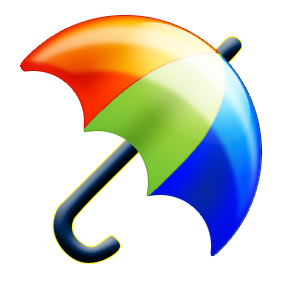 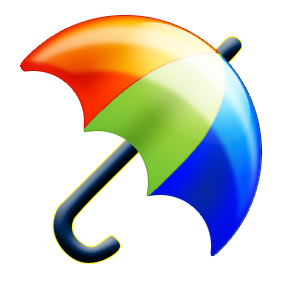 My Guiding Questions: